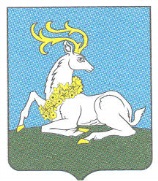 АДМИНИСТРАЦИЯ ОДИНЦОВСКОГО ГОРОДСКОГО ОКРУГА МОСКОВСКОЙ ОБЛАСТИ ПОСТАНОВЛЕНИЕ21.11.2023 № 7826г. ОдинцовоОб утверждении схемы размещения гаражей, являющихся некапитальными сооружениями, стоянок технических или других средств передвижения инвалидов вблизи их места жительства, расположенных по адресу: Московская область, Одинцовский г.о., г. Звенигород, мкр. Первомайский, кадастровый номер квартала 50:49:0010102В соответствии со статьей 39.36-1 Земельного кодекса Российской Федерации, Законами Московской области от 29.11.2016 № 144/2016-ОЗ «О наделении органов местного самоуправления муниципальных образований Московской области отдельными государственными полномочиями Московской области в области земельных отношений», от 07.06.1996 № 23/96-ОЗ «О регулировании земельных отношений в Московской области», постановлением Правительства Московской области от 29.09.2021 № 943/30 «Об утверждении Порядка утверждения органами местного самоуправления муниципальных образований Московской области схем размещения гаражей, являющихся некапитальными сооружениями, стоянок технических или других средств передвижения инвалидов вблизи их места жительства», руководствуясь Уставом Одинцовского городского округа Московской области, учитывая пункт 27 протокола Межведомственной комиссии 
по вопросам земельно-имущественных отношений в Московской области 
от 26.10.2023 № 41, для возведения гражданами гаражей на основании разрешения на использование, П О С Т А Н О В Л Я Ю:Утвердить схему размещения гаражей, являющихся некапитальными сооружениями, стоянок технических или других средств передвижения инвалидов вблизи их места жительства, площадью 441 кв.м, расположенных по адресу: Московская область, Одинцовский г.о., г. Звенигород, мкр. Первомайский, кадастровый номер квартала 50:49:0010102 (прилагается).Установить следующие ограничения в использовании земельного участка:расположен на приаэродромной территории аэродрома Кубинка: 
440.95 кв.м.Доступ на формируемый земельный участок площадью 441 кв.м обеспечен через земельные участки, относящиеся к землям общего пользования.Опубликовать настоящее постановление в официальных средствах массовой информации и на официальном сайте Одинцовского городского округа Московской области в сети «Интернет» www.odin.ru.Контроль за выполнением настоящего постановления возложить 
на заместителя Главы Администрации – начальника Управления правового обеспечения Администрации Одинцовского городского округа Тесля А.А.Глава Одинцовского городского округа		 		         А.Р. Иванов